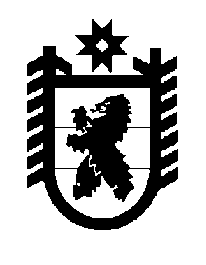 Российская Федерация Республика Карелия    ПРАВИТЕЛЬСТВО РЕСПУБЛИКИ КАРЕЛИЯПОСТАНОВЛЕНИЕ                                         от  5 июня 2015 года № 177-Пг. Петрозаводск О внесении изменений в постановление Правительства 
Республики Карелия от 18 июня 2012 года № 190-ППравительство Республики Карелия п о с т а н о в л я е т:Внести в постановление Правительства Республики Карелия 
от 18 июня 2012 года № 190-П «Об установлении нормативов формирования расходов на оплату труда депутатов, выборных должностных лиц местного самоуправления, осуществляющих свои полномочия на постоянной основе, муниципальных служащих и содержание органов местного самоуправления» (Собрание законодательства Республики Карелия, 2012, № 6, ст. 1150; 2013, № 3, ст. 430, № 8, ст. 1462) следующие изменения:в подпункте 2 пункта 1 после слов «в год» дополнить словами 
«(в сельских поселениях с применением коэффициента 1,3)»; в пункте 1.1 после слов «органов местного самоуправления» дополнить словами «, применяемой при расчете норматива расходов бюджетов муниципальных образований,»;дополнить пунктом 1.2 следующего содержания:         «1.2. Норматив формирования расходов бюджета муниципального района устанавливается в соответствии с пунктом 1 настоящего постановления с применением сельского коэффициента к численности должностей органов местного самоуправления,  применяемой при расчете норматива расходов бюджетов муниципальных образований, согласно приложению к настоящему постановлению.»;в приложении:в таблице «Численность должностей органов местного самоуправления»:наименование изложить в следующей редакции: «Численность должностей органов местного самоуправления, применяемая при расчете норматива расходов бюджетов муниципальных образований»;пункт 1.2 изложить в следующей редакции: в таблице «Поправочный коэффициент»:наименование графы «Численность населения муниципального образования, преобразованного путем объединения муниципальных образований» изложить в следующей редакции:«Численность населения муниципального образования, упраздненного при объединении муниципальных образований»;дополнить таблицей следующего содержания:«Сельский коэффициентНастоящее постановление вступает в силу по истечении десяти дней со дня его официального опубликования.            Глава Республики Карелия                                                                  А.П. Худилайнен«1.2сельского поселения     сельское поселение с      численностью населения:    до  1,5 тысяч жителей             3свыше 1,5 тысяч жителей             4»;№п/пДоля населения сельских поселений, входящих в состав муниципального района, в общей численности населения муниципального районаСельский коэффициент1.Менее 25%                                      1,12.Свыше 25% и до 50%                1,153.Свыше 50% и до 80%                              1,24.Свыше 80%1,25».